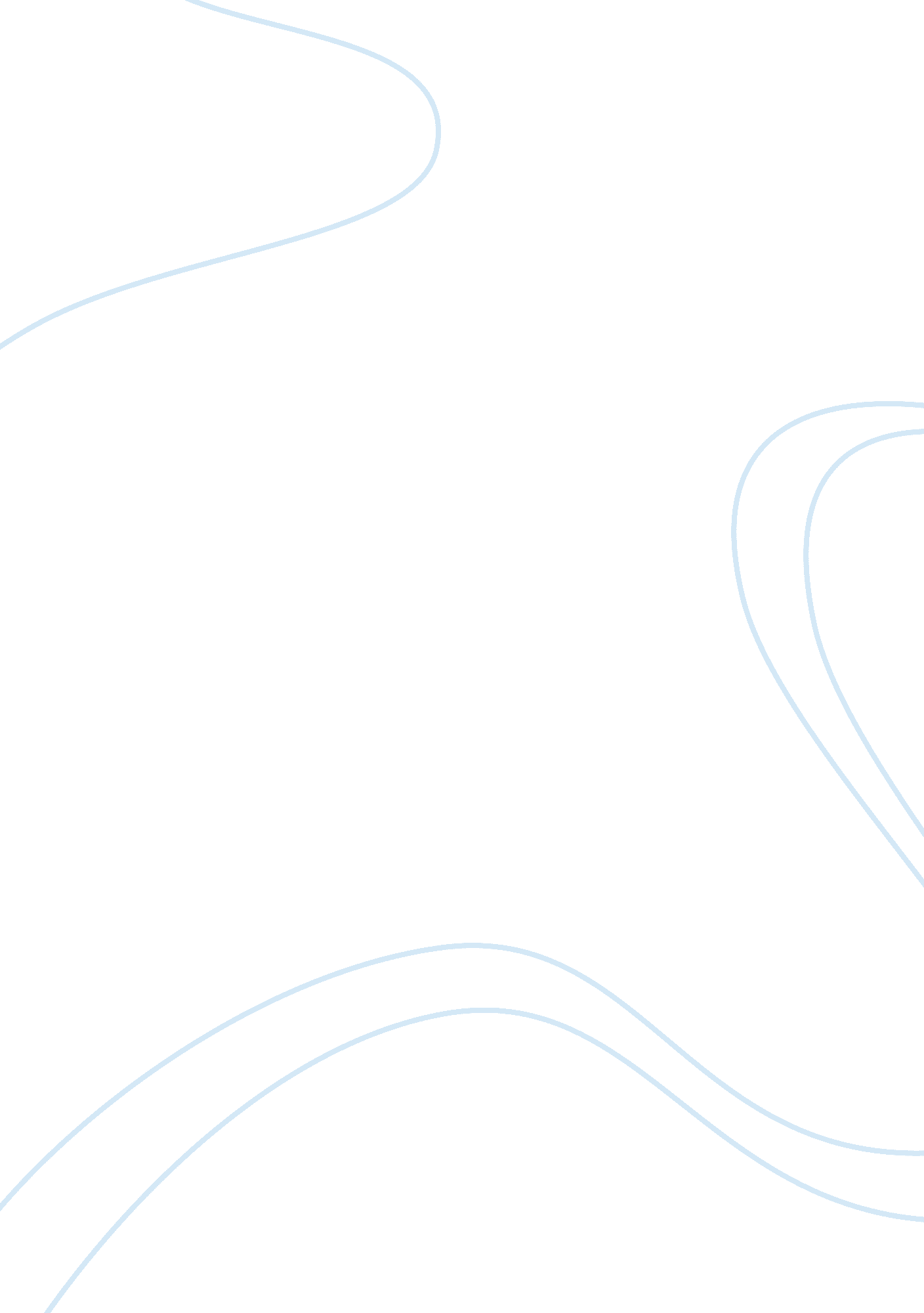 Generation 27′ and garcia lorca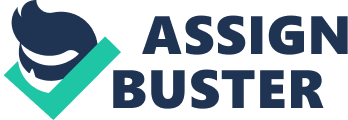 Reason for name of Generation '27-idolized Gongora 
-300th anniversary of his deathOther info about Generation 27-group of poets who advocated avant-gaurdism in Literature 
-going back to what they consider " real" poetry 
-forcused on form, sentences, beauty, etcGarcia Lorca 
quick facts-born in Granada 
-beautiful, sad poetry 
-homosexual (unaccepted at time) 
-middle/high class 
-fragile health 
-lousy studentGarcia Lorca 
death-executed by Franco's firing squad 
-anonymously accused of being against regime 
-refused exile offered by Colombia, Mexico 
-guards said he would be returned unharmed 
-body cant be foundGarcia Lorca 
Main Symbolsmoon 
water 
blood 
horse 
herbs 
metalmoondeath, but sometimes erotic or beautywaterrunning --> vitality 
stagnant --> deathblooddeathhorsedeath 
male life 
eroticismherbsdeathmetalsdeathLa Casa de Bernarda Alba 
Summary-Death of second Husband 
-Bernarda imposes 8 years of mourning (must wear blac, cant leave house, no enjoyment) & very strict with daughters 
-Eldest inherits father's fortune, Attracts suitor (pepe el romano) 
-passion & jealousy ensues between daughter 
-Adela, youngest, does not want to submit to mothers will, secretly maintains sexual relationship 
-jealous Martirio discovers secret, immediately tells Bernarda 
-Bernarda confronts Adela 
-Adela breaks Mothers cane 
-Bernarda pretends to shoot Pepe 
-Adela hangs herself thinking that he is deadLa Casa de Bernarda Alba 
CharactersBernarda Alba 
Angustias 
Magdelena 
Amelia 
Martirio 
Adela 
Poncia 
María Josefa 
Pepe el RomanoBernarda Albamother & wido 
represents everything negative in the play 
-dictator of the house, reinforced by image of her caneAngustias-gets married b/c of $$ 
-she knows this, but does not care 
-only wants to leave her mothers house and power 
-however, at 39, already worn down by her mother and has no hope for happinessMagdelena and Amelia-two most submissive 
-willingly accept the power of motherMartirio-most complex person 
-mother thwarted her wedding 
-jealous of AdelaAdela-youngest 
-never gives into mothers tyranny 
-finds happiness in world of bitterness 
-challenges moral standards, even though it leads to her tragic endingPoncia-the maid 
-manages to give Bernarda advice, when Bernarda is not bringing up social differencesMaría Josefa-crazy mother of Bernarda 
-locked up 
-comic relief of play 
-her words are crazy, but TRUE 
-expresses what daughters dont dare to: desire for freedom, love, and motherhoodPepe el Romano-doesnt appear in play 
-his actions create most of drama in playLa Casa de Bernarda Alba 
themestragic destiny 
oppression of women 
conservative society 
classism 
appearance 
authoritarianismtragic destinyadela rebels against the tyranny of her mother and pays with her lifeoppression of womenlorca feels compassion for the less fortunate and identifies themconservative societyobsession with virginity, religion, observance of class, etcclassismshows disrespect and ignorance associated with classism --> Bernarda's treatment of everyone who enters house, especially daughters and maidappearance" the idea that appearance is all that really matters" 
bernarda obsessed with how family appears to outside world 
she is NOT actually concerned with their actionauthoritarianismthe cruel and irrational treatment of Bernarda's householdLa Casa de Bernarda Alba 
Symbolswater 
black and white 
green 
the canewaterreference to sexual desire 
-Adela rushes to meet lover, spotted by Poncia, explains by saying she is thirsty and needs drink 
-horse kicks when thirsty 
-town doesnt have rivers, only wellswellssymbol of death since they often contain poisons, while river seen as pureblack and white-black represents everything bad (death, oppression, everything closed in) 
-white represents good (truth, life, freedom) 
-black is associated with bernarda and all daughters except adela 
-white is mainly shown through Maria Josefa who is dressed in a wedding gowngreensymbol of vibrancy and sexuality 
-mainly through Adela's green suitthe canesymbolizes the power and soveriegnty of Bernarda over AdelaCharacters name's suggest: 
1. Martirio 
2. Angustias 
3. Bernarda1. martyr 
2. anguish 
3. bear (animal)heatsexual frustration, desiresfanrelease from sexual frustration, desireswoman in sequinsfreedom from society, sex appealhouseno freedom, prisoncountryfreedom, enjoymentneedle/thread 
whip/mulestereotypical gender rolesSettingrural village, Southern Spain 
inside house --> secrets 
outside house --> truthHow does Bernarda treat her daughters? Other people in her life? 1. like dictator 
2. condescending, controlling, superior 
no contact with outside worldhow do daughters address Bernarda? bitter 
resentful 
respect and fearwhy is there so much emphasis on being inside or outside of house? house = control 
outside = freedom ONGENERATION 27′ AND GARCIA LORCA SPECIFICALLY FOR YOUFOR ONLY$13. 90/PAGEOrder Now 